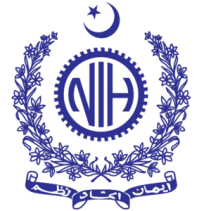 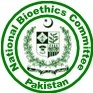 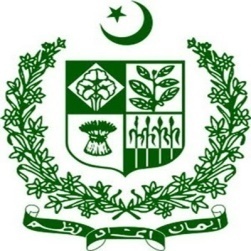  Government of PakistanNational Institutes of HealthHealth Research InstituteNational Bioethics Committee for Research (NBC-R) PakistanREC Application Form for Exemption of Studies from Ethical ReviewAdapted & Used with Thanks & Permission of Aga Khan University Ethics Review CommitteeNational Bioethics Committee for Research (NBC-R) PakistanPlease mark the appropriate box as √11. Please answer the following questions and mark the appropriate box as √1. Study Title2. Principal Investigator NameDepartment2. Principal Investigator 3. Co-PI's NamesDepartment3. Co-PI's 3. Co-PI's 3. Co-PI's 3. Co-PI's 4. Signature of PI5. Types of study5. Types of study5. Types of study5. Types of studyYesNoa.Retrospective review of patient's charts/routine collected dataRetrospective review of patient's charts/routine collected dataRetrospective review of patient's charts/routine collected datab.Prospective data collection from patient's chartsProspective data collection from patient's chartsProspective data collection from patient's chartsc.Analysis of laboratory/ radiology dataAnalysis of laboratory/ radiology dataAnalysis of laboratory/ radiology datad.Clinical auditClinical auditClinical audite.Evaluation of practice guidelinesEvaluation of practice guidelinesEvaluation of practice guidelinesf.Case reportsCase reportsCase reportsg.Others; please specifyOthers; please specifyOthers; please specify6. Period of data collection6. Period of data collection6. Period of data collection6. Period of data collection6. Period of data collection6. Period of data collectionFromFrom7. Starting date of study7. Starting date of study7. Starting date of study7. Starting date of study7. Starting date of study7. Starting date of study8. Summary of data to be collected8. Summary of data to be collectedYesNoa.Demographics of the patients i.e. name addresses, phone numbers, e-mail addressb.Clinical notesc.Photographsd.Laboratory data/ radiology datae.Management dataf.Other, please specify9. Utilization of data to be collected: Will it be used for9. Utilization of data to be collected: Will it be used forYesNoa.Publication of papers in journals / newspapersb.Oral / poster presentation in meetings / conferencesc.Students / residents’ teachingd.Planning subsequent larger studies 10. Summary of Objectives & Methods of Study including selection and exclusion criteria of study subjects, sample size, analysis plan etc.1. Aim and Objectives: 2. Study design: \ .3. Study population: 4. Data Sources and Variables: 5. Analysis and Statistics: YesNoa.Will any photographs be used/taken for publication?b.If yes, has written permission been obtained from study subject or guardian?c.Is there any ethical concern/issue?   d.If yes, what were the ethical issues?If yes, what were the ethical issues?If yes, what were the ethical issues?d.e.Were those ethical concerns resolved?   